Bienvenue à toi ! Ce document va te permettre de construire ton projet, le rôle de l’équipe de la Fondation sera de t’accompagner sur ces différents points. N’hésite pas à nous envoyer ce document même si toutes les réponses ne sont pas complètes.  VERS L'ACCÈS À L’EMPLOI VIA LE SPORT POUR LE PLUS GRAND NOMBRE         PUBLIC BÉNÉFICIAIRE :                           PAYS :                                        VILLE: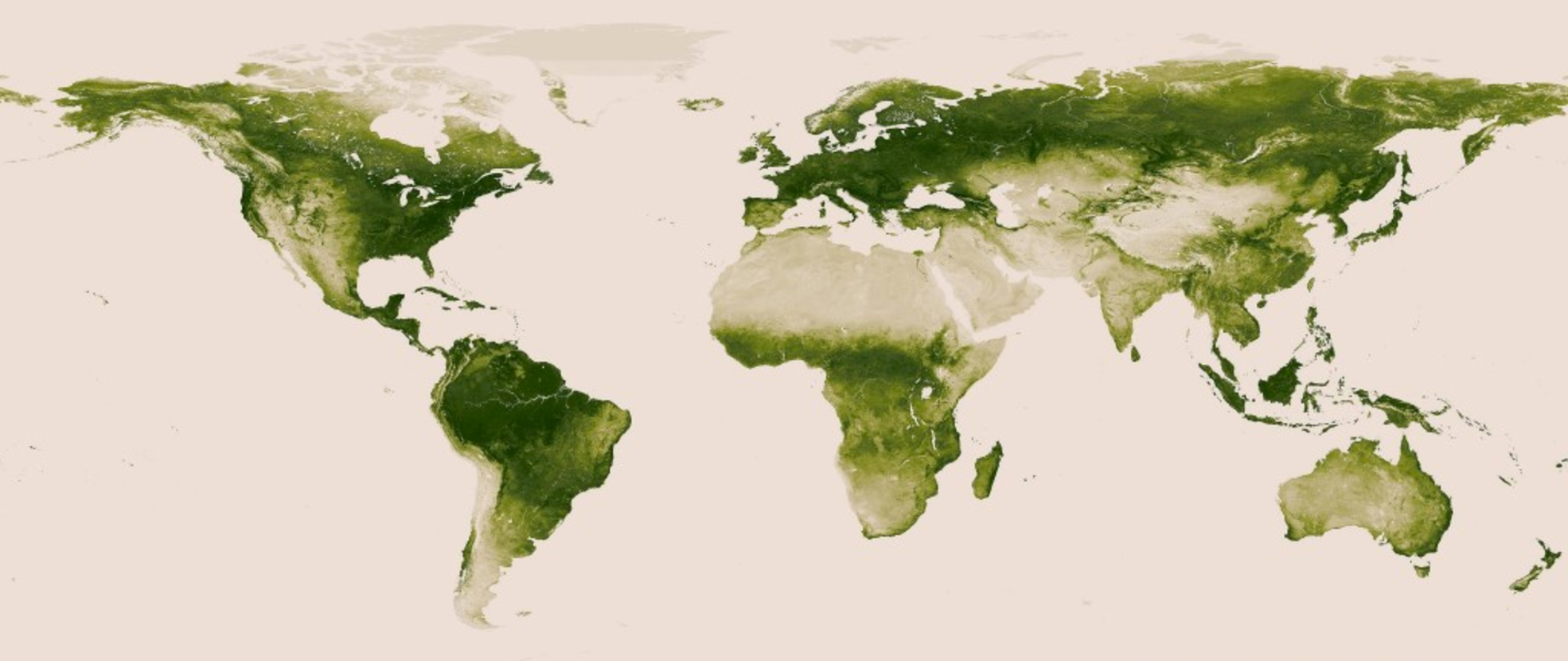 * montre sur une carte la distance entre ton site Decathlon et l’association Pourquoi t’engages-tu ? (Chaque Leader) → Quel est l’objet de l’association ?→ Quel est le nombre de bénévoles ? →Quel est le nombre de salariés ? →Quel est le % des frais de fonctionnement par rapport au total des frais de l'association ? (Cela correspond aux dépenses engagés pour les salaires, les frais généraux, la communication..)→  En quoi consiste le projet ? → Quelles sont tes actions concrètes dans ce projet et à quelle fréquence ? →  Quel sont le ou les sports pratiqués par les bénéficiaires dans le cadre du projet ? → Âge des bénéficiaires ? → % de filles et de garçons ?→ Nombre total des bénéficiaires qui vont avoir accès au sport chaque année ?→ Nombre total des bénéficiaires accompagnés vers l’emploi chaque année ?-> (Ex : Stages, CDD, CDI, alternance chez Décathlon mais aussi chez nos fournisseurs (société de nettoyage, sécurité, …) il faut se fixer un challenge réaliste)Budget sollicité à la Fondation Decathlon (TTC)→ En € : → En monnaie locale :Budget GLOBAL du projet (TTC)→ En € : → En monnaie locale :*Merci de présenter au moins 3 devis lorsqu’il s’agit de travaux et d’avoir l’avis d’un de nos responsable travaux chez Decathlon. DECATHLONIENS LEADER DU PROJET ( impliqué régulièrement DECATHLONIENS LEADER DU PROJET ( impliqué régulièrement DECATHLONIENS LEADER DU PROJET ( impliqué régulièrement DECATHLONIENS LEADER DU PROJET ( impliqué régulièrement DECATHLONIENS LEADER DU PROJET ( impliqué régulièrement DECATHLONIENS LEADER DU PROJET ( impliqué régulièrement DECATHLONIENS LEADER DU PROJET ( impliqué régulièrement DECATHLONIENS LEADER DU PROJET ( impliqué régulièrement Nom PrénomSiteMétierAncienneté chez DecathlonMail TéléphoneRôle dans l’association ? Distance Projet-PorteurPour toutes les réponses aux questions, merci d’être synthétique.EQUIPE DE DECATHLON QUI VA S’IMPLIQUER REGULIREREMENT EQUIPE DE DECATHLON QUI VA S’IMPLIQUER REGULIREREMENT EQUIPE DE DECATHLON QUI VA S’IMPLIQUER REGULIREREMENT EQUIPE DE DECATHLON QUI VA S’IMPLIQUER REGULIREREMENT EQUIPE DE DECATHLON QUI VA S’IMPLIQUER REGULIREREMENT Prénom NomNom du siteMail TéléphoneASSOCIATION, ONG…ASSOCIATION, ONG…ASSOCIATION, ONG…ASSOCIATION, ONG…ASSOCIATION, ONG…ASSOCIATION, ONG…ASSOCIATION, ONG…NomA but lucratif ?Date de créationStatut juridiqueAdresseSite internetContact de l’association et du présidentLa question suivante vise à connaître l’objectif que vous vous êtes fixés en terme d’insertion professionnelle pour les bénéficiaires. Ce n’est pas la quantité qui est importante, mais l’accompagnement vers l’emploi. Ces informations seront reprises dans la convention officielle si votre projet est validé par le Conseil d’Administration. Chaque année, nous vous demanderons un suivi de votre projet pour permettre d’évaluer l’impact des projets que vous menez soutenus par la Fondation. BUDGET DÉTAILLÉ SOLLICITÉ À LA FONDATIONBUDGET DÉTAILLÉ SOLLICITÉ À LA FONDATIONBUDGET DÉTAILLÉ SOLLICITÉ À LA FONDATIONBUDGET DÉTAILLÉ SOLLICITÉ À LA FONDATIONQUOI ? (matériel, formation sportive, aménagement, terrain de sport…) *QUANTITÉSPRIXTOTAUXAUTRES PARTENAIRES ASSOCIÉS AU FINANCEMENT DU PROJETAUTRES PARTENAIRES ASSOCIÉS AU FINANCEMENT DU PROJETAUTRES PARTENAIRES ASSOCIÉS AU FINANCEMENT DU PROJETAUTRES PARTENAIRES ASSOCIÉS AU FINANCEMENT DU PROJETNom du partenairePrise en charge(descriptif général) Mode participation (Matériel, finances, benevolat)Montant obtenu définitivement